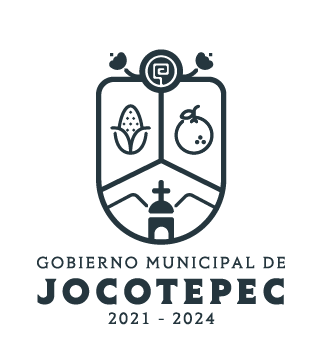 ¿Cuáles fueron las acciones proyectadas (obras, proyectos o programas) o Planeadas para este trimestre?-CAMPAÑA DE REGISTRO EXTEMPORANEO-DIFUCION DE LOS DERECHOS HUMANOS DE NNA EN REDES SOCIALES, ATRAVEZ DE INFOGRAFIAS -CAMPAÑA DE PROMOCION DE SIPINNAResultados Trimestrales (Describir cuáles fueron los programas, proyectos, actividades y/o obras que se realizaron en este trimestre). -CAMPAÑA DE REGISTRO EXTEMPORANEO-DIFUCION DE LOS DERECHOS HUMANOS DE NNA EN REDES SOCIALES, ATRAVEZ DE INFOGRAFIAS      -CAMPAÑA DE PROMOCION DE SIPINNAMontos (si los hubiera) del desarrollo de dichas actividades. ¿Se ajustó a lo presupuestado?$2000.00 EN GASOLINA PARA LA CAMPAÑA DE REGISTRO EXTEMPORANEO En que beneficia a la población o un grupo en específico lo desarrollado en este trimestre.A PROTEGER SU DERECHO DE IDENTIDAD, AL TENER SU REGISTRO Y ACTA DE NACIMIENTO.A CONOCER SUS DERECHOS NNAA CONCIENTIZAR DE LA IMPORTANCIA DE SIPINNA¿A qué programa de su POA pertenecen las acciones realizadas y a que Ejes del Plan Municipal de Desarrollo 2021-2024 se alinean?PROGRAMA: CAMPAÑA DE REGISTROS EXTEMPORANEOS EJE: DERECHOS HUMANOS, INCLUSION EIGUALDAD.PROGRAMA: CAMAPAÑA DE PROMOCION DE SIPINNA EJE: DERECHOS HUMANOS, INCLUSION E IGUALDAD.De manera puntual basándose en la pregunta 2 (Resultados Trimestrales) y en su POA, llene la siguiente tabla, según el trabajo realizado este trimestre.NºPROGRAMA O ACTIVIDAD POA 2022ACTIVIDAD NO CONTEMPLADA (Llenar esta columna solo en caso de existir alguna estrategia no prevista)Nº LINEAS DE ACCIÓN O ACTIVIDADES PROYECTADASNº LINEAS DE ACCIÓN O ACTIVIDADES REALIZADASRESULTADO(Actvs. realizadas/Actvs. Proyectadas*100)CAMPAÑA DE REGISTROS EXTEMPORANEOS66100 %CAMAPAÑA DE PROMOCION DE SIPINNA141285 %TOTAL92 %